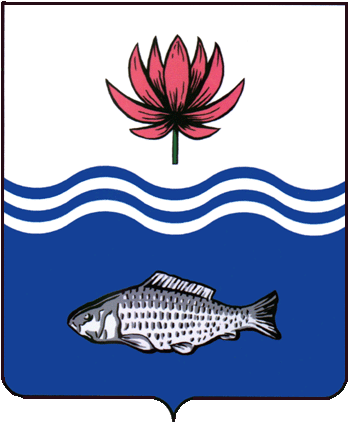 АДМИНИСТРАЦИЯ МО "ВОЛОДАРСКИЙ РАЙОН"АСТРАХАНСКОЙ ОБЛАСТИПОСТАНОВЛЕНИЕО предоставлении в собственность(бесплатно) земельного участка по адресу:Астраханская обл., Володарский р-н,пос. Володарский, ул. Каспийская, 27 «а»для индивидуального жилищного строительстваВ связи с обращением Мамедовой Руфины Ханатовны, в соответствии с пунктом 7 статьи 39.5 Земельного Кодекса РФ, пунктом 2 части 1 статьи 3 Закона Астраханской области № 7/2008-ОЗ от 04.03.2008 г. «Об отдельных вопросах правового регулирования земельных отношений в Астраханской области», администрация МО «Володарский район»ПОСТАНОВЛЯЕТ:1.	Предоставить Мамедовой Руфине Ханатовне, 15.07.1985 г.р. (паспорт                 12 18 № 768846, выдан УМВД России по Астраханской области, 08.05.2019 г., адрес регистрации: Астраханская область, г. Астрахань, ул. Красная Набережная, д. 67, кв. 9), в собственность (бесплатно) земельный участок из категории «земли населенных пунктов», площадью 600 кв.м., с кадастровым номером 30:02:060104:1718, расположенный по адресу: Астраханская область, Володарский район, п. Володарский, ул. Каспийская, 27 "а", для строительства индивидуального жилого дома.2.	Мамедовой Руфине Ханатовне:2.1.	Зарегистрировать право собственности на земельный участок в Володарском отделе Управления Федеральной службы государственной регистрации, кадастра и картографии по Астраханской области.2.2.	При эксплуатации объекта руководствоваться действующим законодательством РФ.2.3.	При перемене места жительства сообщить в ИФНС по Астраханской области (по месту регистрации).3.	Отделу земельных и имущественных отношений, жилищной политики администрации МО «Володарский район» внести соответствующие изменения в учетную и справочную документацию.4.	Контроль за исполнением настоящего постановления оставляю за собой.И.о. заместителя главыпо оперативной работе				                         Р.Т. Мухамбетов           от 18.02.2022 г.N  243